Home LearningYear Group:  4                                                      Week Beginning:            4th May 2020ReadingRead for 20 minutes daily                                                                                           (Record in reading record books)EnglishFind https://www.youtube.com/watch?v=q9VfGbDezuc or you can type ‘Journey’ by Aaron Becker on You tube to find the story.     Watch this clip of the book, “Journey” by Aaron Becker from  57 sec   to 2mins 12 secs.Can you continue the story in the first person? (using  I, me) What did you see on your journey? How did you feel as you moved towards the castle? Can you describe it? Did you speak to the guards?Please write this in your purple exercise books and email us. Remember to use your writing targets. How many can you use today? 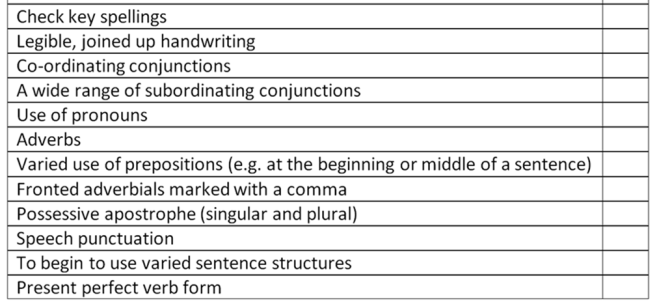 Maths1) IXL   Time   (Use your blue book for workings out if it helps you with your calculations)                                                                         -  T 1-15Purple mash           - Time Conversions                                          -  Time Clock faces                                          - Years and MonthsComplete ‘Maths frame times table check’ and record your result in the blue homework book          (Pupil Log in is in your reading record books)Spelling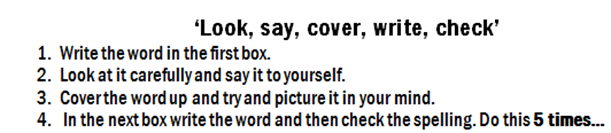 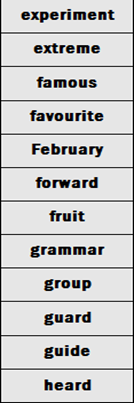 Punctuation and GrammarComplete on Purple mash  - Positive emotions                                            -Avoiding nice                                                                 (Pupil Log in is in your reading record books)IPC/ScienceGo on to www.purplemash.comUse your login to complete any 2Dos that have been set by your teacherRemember to save work as it is completed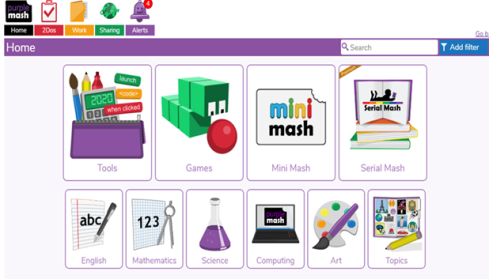 History and PE (A separate document)         My AmbitionDIY Game Magazine German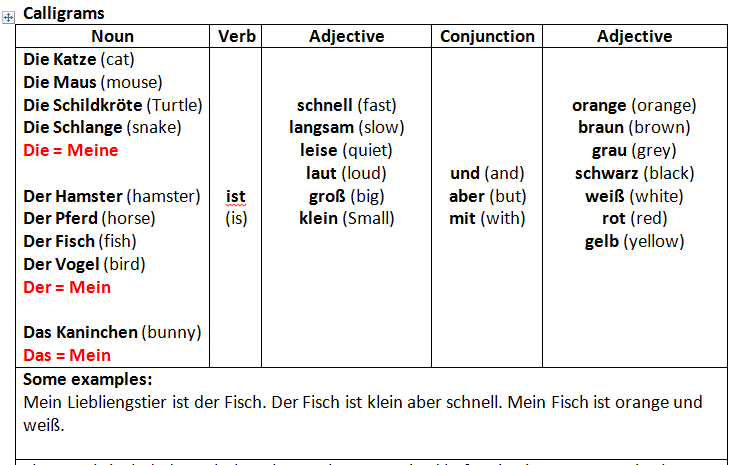 